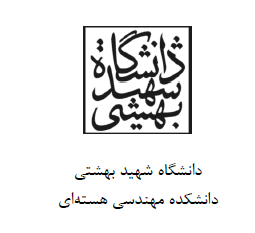                        فرم انتخاب موضوع پایان نامه کارشناسی ارشدمشخصات دانشجو:                                                                                                                                                 امضا دانشجو:اساتید راهنما منتخب دانشجو:اساتید مشاور منتخب دانشجو:عنوان پایان نامهعنوان فارسی: عنوان انگلیسی:خلاصه موضوع تحقیق پایان نامه :صورت جلسه کمیته تحصیلات تکمیلی:موضوع تحقیق پایان نامه آقای/خانم               دانشجوی مقطع کارشناسی ارشد مهندسی هسته گرایش              در جلسه مورخ                                کمیته تحصیلات تکمیلی بررسی گردید و مورد تایید قرار گرفت.استاد راهنما                                                                 مدیر گروه                                               معاون آموزشینام:نام خانوادگی :سال ورود:  گرایش:  شماره دانشجویی:1- نام:نام خانوادگی : رتبه:   محل خدمت:  امضا:2- نام:نام خانوادگی : رتبه:   محل خدمت:  امضا:1- نام:نام خانوادگی : رتبه:   محل خدمت:  امضا:2- نام:نام خانوادگی : رتبه:   محل خدمت:  امضا: